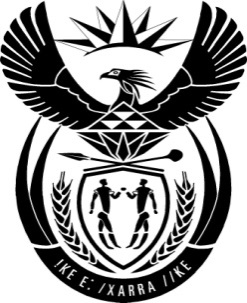 THE PRESIDENCY:  REPUBLIC OF SOUTH AFRICAPrivate Bag X1000, Pretoria, 0001NATIONAL ASSEMBLYQUESTIONS FOR WRITTEN REPLYQUESTION NO:	109               Date Published:	06 May 2016Mr J R B Lorimer (DA) to ask the President of the Republic:(1)          Did he visit the Gupta family compound in Saxonwold in Johannesburg on Sunday, 20 September 2015; if so, (a) why did he make the visit and (b) what was the nature of the discussions during the specified visit;(2)          did the discussion include the subsequent reshuffling that happened in the Ministry of Mineral Resources portfolio; if so, what was the nature of the discussions regarding the appointment of the new Minister of Mineral Resources; if not, (3)          is he aware of any member of his cabinet visiting the Gupta family compound on 20 September 2015; if so, who made the visit?                                 NW109EREPLYThe Presidency was informed by the Public Protector that she has received complaints and requests that she should investigate this matter or related allegations.  The Public Protector’s investigation is still continuing.